Tööleht “Millised on Euroopa Liidu prioriteedid?”Euroopas on mitmeid olulisi prioriteete, näiteks eesmärk saavutada kliimaneutraalsus või Euroopa hääle tugevdamine maailmas. Üks väga oluline eesmärk on ka digiajastule vastav Euroopa. Selleks tuleb tugevdada digitaalset suveräänsust ja kehtestada ise standardid, selle asemel et sõltuda kolmandatest riikidest. Sellel korral on e-tunnis külas Andrus Ansip, kes räägib, miks on vastu võetud Euroopa kiibimäärus oluline ning miks on tähtis püüd olla võimalikult sõltumatu.Kasuta töölehte nii: enne otseülekannet arutage riikidevahelise koostöö plusse ja miinuseid;otseülekande ajal küsi esinejatelt küsimusi;  pärast otseülekannet lahendage ülesanded.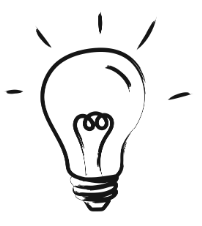 ENNE OTSEÜLEKANNET ARUTAGE PAARILISEGAMõelge koos paarilisega, millised on riikidevahelise koostöö plussid ja miinused. Tooge mõlema kohta kaks näidet.OTSEÜLEKANDE AJAL KÜSI KÜSIMUSISelleks, et saada vastuseid enda jaoks olulistele küsimustele, saad YouTube’i otseülekande ajal külalisõpetajalt küsimusi küsida. Lisa vestlusesse või palu õpetajal oma küsimus vestlusesse lisada nii: Kaari 12. klass, Kurtna Kool. Kuidas saada presidendiks?Ole küsimust sõnastades viisakas ja täpne. Sinu küsimusi näevad kõik, kes samal ajal otseülekannet  vaatavad. Mida varem jõuad küsimused saata, seda suurema tõenäosusega jõuame vastata.PÄRAST OTSEÜLEKANNET LAHENDAGE ÜLESANDED1) Koroonapandeemia kui ka sõda Ukrainas on juhtinud tähelepanu ühele kitsaskohale Euroopas. Milline see on? Too mõni näide. ………………………………………………………………………………………………………………………………………………………………………………………………………………………………………………2) Andrus Ansip juhtis tähelepanu kiipidele. Mille jaoks kiipe kasutatakse? Too näiteid. ………………………………………………………………………………………………………………………………………………………………………………………………………………………………………………3) Miks on kiibimäärus Euroopa jaoks oluline? ………………………………………………………………………………………………………………………………………………………………………………………………………………………………………………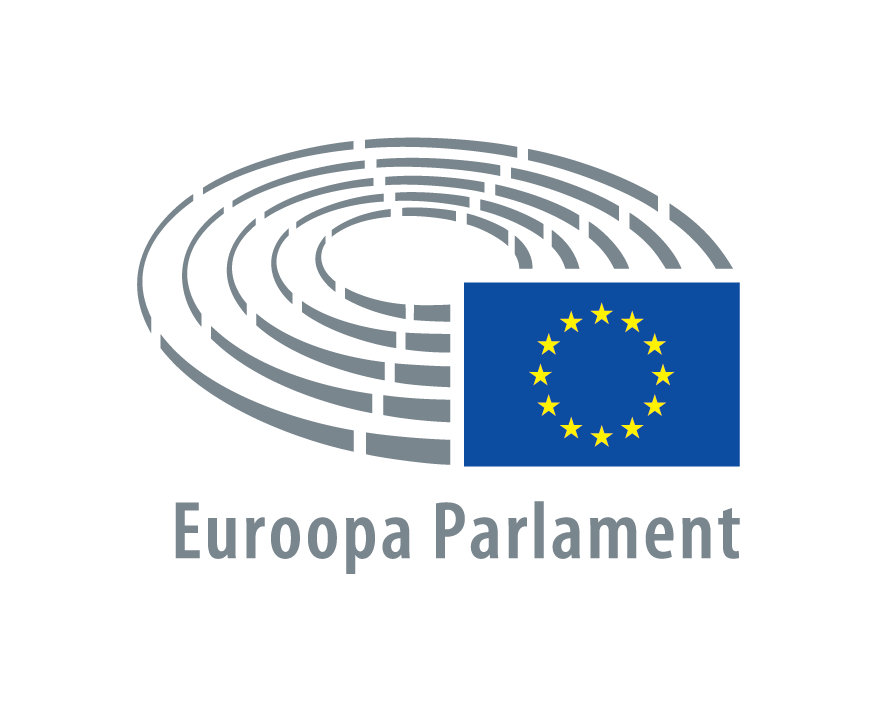 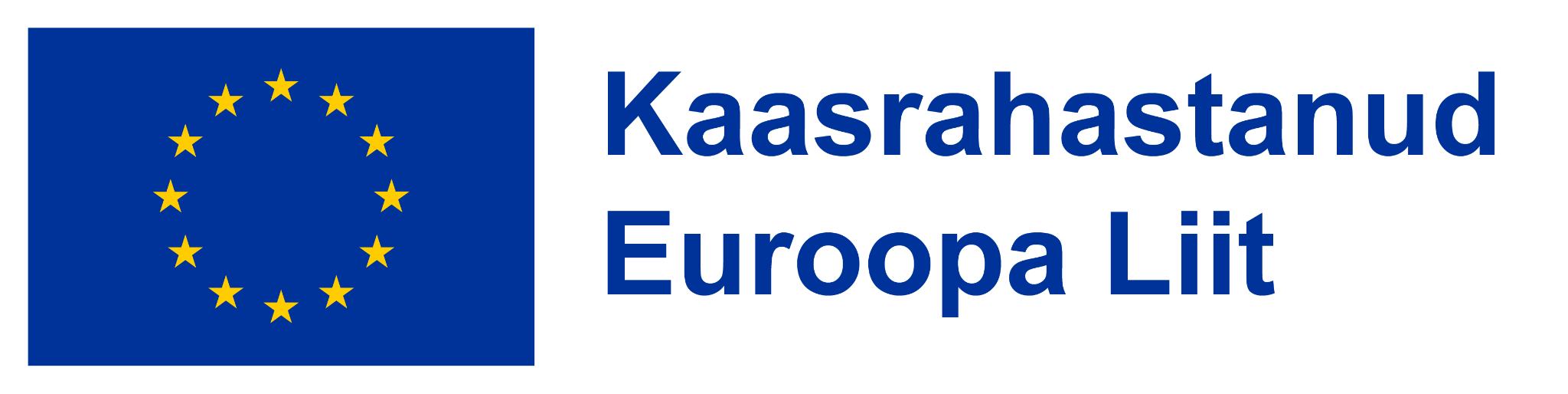 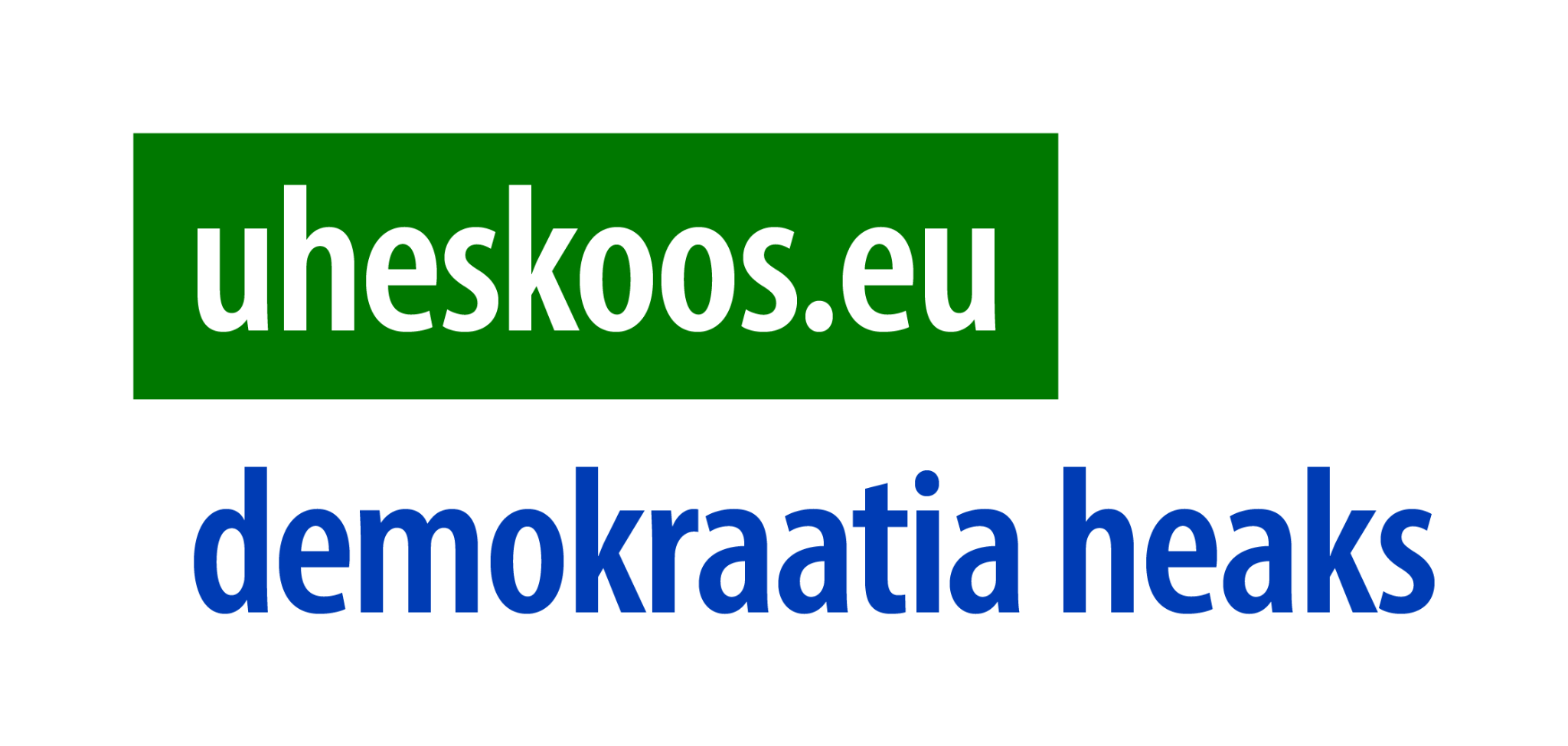 Riikidevahelise koostöö plussidRiikidevahelise koostöö miinused